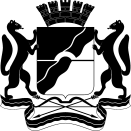 МЭРИЯ       города НовосибирскаГЛАВНОЕ УПРАВЛЕНИЕ ОБРАЗОВАНИЯ. Новосибирск - 99Красный проспект, 34Тел. 227-45-00, факс 227-45-26E-mail: uo@admnsk.ruот _19.04.2013_№_14/15/02015_На № ___________ от ___________Уважаемые руководители!В связи с участившимися случаями заведомо ложных сообщений об актах терроризма несовершеннолетними, в соответствии с письмом Министерства образования, науки и инновационной политики Новосибирской области прошу Вас провести в образовательных учреждениях всех типов и видов города Новосибирска со всеми участниками образовательного процесса профилактические мероприятия:- провести дополнительные инструктажи о мерах безопасности и организации эвакуационных мероприятий в случае чрезвычайной ситуации с обучающимися;- организовать проведение разъяснительной работы с обучающимися и их родителями (законными представителями) об опасности ложных сообщений, об актах терроризма и ответственности за них;- обновить информационные стенды с наглядными материалами по теме «Терроризм»;- усилить контроль по обеспечению общественного порядка, предотвращению терроризма и экстремистских проявлений в период подготовки и проведения майских праздников, последнего звонка;- рассмотреть данные вопросы на уроках «Основы безопасности жизнедеятельности».Приглашать по мере возможности для участия в мероприятиях сотрудников правоохранительных органов.Начальник управления                                                                                        Н. Н. КопаеваАхременко2274539Отдел воспитательной работы